 Информация о проведении школьного этапа Президентских спортивных игр в МОУ СОШ с. Перевесино-Михайловка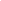 Значение показателяpS117Численность обучающихся 1 - 4 классов, принявших участие в школьном этапе Президентских состязаний в городских поселенияхpS217Численность обучающихся 5 - 9 классов, принявших участие в школьном этапе Президентских состязаний в городских поселенияхpS317Численность обучающихся 10 - 11 классов, принявших участие в школьном этапе Президентских состязаний в городских поселениях pS417Численность обучающихся, отнесённых к специальной медицинской группе в городских поселениях pS517Численность обучающихся 1 - 4 классов, принявших участие в школьном этапе Президентских состязаний в сельской местности pS617Численность обучающихся 5 - 9 классов, принявших участие в школьном этапе Президентских состязаний в сельской местности pS717Численность обучающихся 10 - 11 классов, принявших участие в школьном этапе Президентских состязаний в сельской местности pS817Численность обучающихся, отнесённых к специальной медицинской группе в сельской местностиОсновные виды программы, проведённые на школьном этапе Президентских состязаний :Основные виды программы, проведённые на школьном этапе Президентских состязаний :pS1017Спортивное многоборье (тесты) pS1117творческий конкурсpS1217теоретический конкурсpS1317эстафетный бегpS1417баскетболpS1517волейболpS1617пионерболpS1717мини-футболpS1817настольный теннис pS1917бадминтонpS2017дартсpS2117плаваниеpS2217шахматыpS2317пулевая стрельбаpS2417другое pS2517Объём, выделяемых ассигнований по разделу 'Образование'pS2617Объём, выделяемых ассигнований по разделу 'Спорт'pS2717Объём, выделяемых ассигнований по внебюджетным источникамpS2817Численность обучающихся, принявших участие в школьном этапе Президентских спортивных игрОсновные виды программы, проведённые на школьном этапе Президентских спортивных игр: Основные виды программы, проведённые на школьном этапе Президентских спортивных игр: pS3017стритболpS3117плаваниеpS3217шашкиpS3317настольный теннис pS3417пулевая стрельбаpS3517баскетболpS3617волейболpS3717пионерболpS3817мини-футболpS3917лаптаpS4017тэг-регби 5 х 5pS4117велоспорт-маунтинбайкpS4217другое pS4317Объём, выделяемых ассигнований по разделу 'Образование'pS4417Объём, выделяемых ассигнований по разделу 'Спорт'pS4517Объём, выделяемых ассигнований по внебюджетным источникам